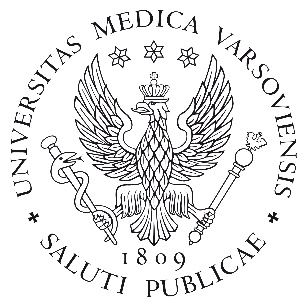 MetryczkaMetryczkaRok akademicki2020/21WydziałWszystkie Wydziały WUMKierunek studiówStudium doktoranckieDyscyplina wiodąca 
(zgodnie z załącznikiem do Rozporządzenia Ministra NiSW z 26 lipca 2019)Nauki medyczneNauki farmaceutyczneNauki o zdrowiuProfil studiów (ogólnoakademicki/praktyczny)ogólnoakademickiPoziom kształcenia 
(I stopnia/II stopnia/
jednolite magisterskie)Studia III stopniaForma studiów (stacjonarne/niestacjonarne)stacjonarneTyp modułu/przedmiotu(obowiązkowy/fakultatywny)fakultatywnyForma weryfikacji efektów 
uczenia się (egzamin/zaliczenie)zaliczenieJednostka/jednostki prowadząca/e (oraz adres/y jednostki/jednostek)Zakład Edukacji i Badań w Naukach o Zdrowiu Wydziału Nauk o ZdrowiuWarszawskiego Uniwersytetu Medycznegoul. Żwirki i Wigury 81, budynek ZIAM, pokój nr 9, parterKierownik jednostki/kierownicy jednostekProf. dr hab. n. med. i n. o zdr. Joanna GotlibKoordynator przedmiotu (tytuł, imię, nazwisko, kontakt)Dr hab. n. o zdr. Mariusz Panczykmariusz.panczyk@wum.edu.pl Osoba odpowiedzialna za sylabus (imię, nazwisko oraz kontakt do osoby, której należy zgłaszać uwagi dotyczące sylabusa)Dr hab. n. o zdr. Mariusz Panczykmariusz.panczyk@wum.edu.plProwadzący zajęciaDr hab. n. o zdr. Mariusz Panczykmariusz.panczyk@wum.edu.plInformacje podstawoweInformacje podstawoweInformacje podstawoweInformacje podstawoweInformacje podstawoweRok i semestr studiówII lub III lub IV rok, semestr wiosennyII lub III lub IV rok, semestr wiosennyLiczba punktów ECTS1.00Forma prowadzenia zajęćForma prowadzenia zajęćLiczba godzinKalkulacja punktów ECTSKalkulacja punktów ECTSGodziny kontaktowe z nauczycielem akademickimGodziny kontaktowe z nauczycielem akademickimLiczba godzinKalkulacja punktów ECTSKalkulacja punktów ECTSwykład (W)wykład (W)seminarium (S)seminarium (S)ćwiczenia (C)ćwiczenia (C)e-learning (e-L)e-learning (e-L)50.300.30zajęcia praktyczne (ZP)zajęcia praktyczne (ZP)praktyka zawodowa (PZ)praktyka zawodowa (PZ)Samodzielna praca studentaSamodzielna praca studentaSamodzielna praca studentaSamodzielna praca studentaSamodzielna praca studentaPrzygotowanie do zajęć i zaliczeńPrzygotowanie do zajęć i zaliczeń100.700.70Cele kształceniaCele kształceniaC1Zapoznanie z dobrymi praktykami w zakresie prowadzenia badań naukowych (Good Research Practice) z uwzględnieniem zasad wynikających z Deklaracji singapurskiejC2Zapoznanie z ogólnymi wytycznymi dotyczącymi upowszechniania wyników badań naukowychefekty uczenia sięefekty uczenia sięNumer efektu uczenia sięEfekty w zakresieWiedzy – Absolwent zna i rozumie:Wiedzy – Absolwent zna i rozumie:W1możliwe przyczyny nadużyć które leżą u podstaw patologicznych zjawisk w świecie naukiW2źródła oraz zasady wpisane do wytycznych dobrej praktyki naukowejUmiejętności – Absolwent potrafi:Umiejętności – Absolwent potrafi:U1wypełnić poprawnie arkusz kontrybucji autorskiej oraz deklarację występowania potencjalnego konfliktu interesów podczas składania manuskryptu do redakcji czasopisma naukowegoU2wskazać sposoby ochrony dobrego imienia naukowca w świetle bezpodstawnych oskarżeń o nierzetelność naukowąKompetencji społecznych – Absolwent jest gotów do:Kompetencji społecznych – Absolwent jest gotów do:K1przyjęcia odpowiedzialności za rzetelność własnej pracy naukowejZajęciaZajęciaZajęciaForma zajęćTreści programoweEfekty uczenia sięKurs on-line1. Etyka medycznych badań naukowych; 2. Nierzetelność (nieuczciwość) w nauce; 3. Patologiczne zjawiska w nauce: nauka śmieciowa, zmyślanie (fabrykacja), fałszerstwo, plagiatorstwo, autoplagiat; 4. Prawa autorskie a prace naukowe; 5. Kodeksy etyczne oraz wytyczne dobrej praktyki naukowej; 6. Konflikt interesów jako potencjalne źródło nieuczciwości w nauce; 7. Przestrzeganie zasad autorstwa publikacji naukowych.W1-W2U1-U2K1LiteraturaObowiązkowa1. Rzetelność w badaniach naukowych oraz poszanowanie własności intelektualnej. Ministerstwo Nauki i Szkolnictwa Wyższego. Warszawa, 2012.2. Barta J, Markiewicz R. Prawo autorskie. Warszawa, 2008.3.  Ustawa z dnia 4 lutego 1994 r. o prawie autorskim i prawach pokrewnych (Dz. U. z 1994 r. Nr 24, poz. 83)4. Dobra praktyka badan naukowych – rekomendacje. Zespół Etyki w Nauce przy Ministrze Nauki i Informatyzacji, Warszawa, 2004.5 Zalecenie Komisji Europejskiej z dnia 11 marca 2005 r. w sprawie Europejskiej Karty Naukowca (2005/251/WE).6. Jan E. Zejda. Medyczny artykuł naukowy. Zasady dobrej praktyki publikacyjnej. Ann. Acad. Med. Siles. 2006, 60, 4.7. Dobre praktyki w procedurach recenzyjnych w nauce. Zespół Etyki w Nauce przy Ministrze Nauki i Informatyzacji, Warszawa, 2011.8. Dobre obyczaje w nauce – zbiór zasad i wytycznych. Polska Akademia Nauk, Warszawa, 2001.Uzupełniająca-Sposoby weryfikacji efektów uczenia sięSposoby weryfikacji efektów uczenia sięSposoby weryfikacji efektów uczenia sięSymbol przedmiotowego efektu uczenia sięSposoby weryfikacji efektu uczenia sięKryterium zaliczeniaW1-W2U1-U2K1Zrealizowanie przez studenta kursu on-lina udostępnionego na uczelnianej platformie e-learningowej: https://e-learning.wum.edu.pl wraz z testem końcowym.2,0 (ndst)	< 51% punktów3,0 (dost)	51-60% punktów3,5 (ddb)	61-70% punktów4,0 (db)	71-80% punktów4,5 (pdb)	81-90% punktów5,0 (bdb)	91-100% punktówInformacje dodatkowe (informacje istotne z punktu widzenia nauczyciele niezawarte w pozostałej części sylabusa, np. czy przedmiot jest powiązany z badaniami naukowymi, szczegółowy opis egzaminu, informacje o kole naukowym)Kontakt: Zakład Edukacji i Badań w Naukach o Zdrowiu Wydziału Nauk o ZdrowiuWarszawskiego Uniwersytetu Medycznegoul. Żwirki i Wigury 81, budynek ZIAM, pokój nr 9, parterSekretariat Zakładu jest czynny codziennie w godz. 9.00-15.00.tel. (22) 57 20 490, fax. (22) 57 20 491, e-mail: zakladdydaktyki@wum.edu.pl www.nzd.wum.edu.pl 